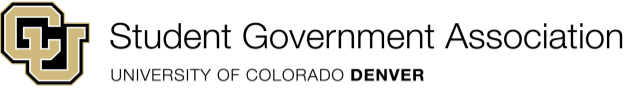 Senate Meeting Friday, October 27th, 2023Call to Order:Roll Call: Approval of Minutes from October 20th :Adoption of the Agenda:  Public Comments:New Business:A. Swearing of new membersB. SB: 2023-24-14: Cancellation of SenateC. Confirmation of Associate JusticesD. SSRC Presentation (2:00 PM)Updates: PresidentVice PresidentChief of StaffCivicsCollege CouncilPublic RelationsFinance & FundingJudicialSACABSSRCEx OfficioGeneral Business from the Floor:Adjournment: